附件26南通大学2022年硕士研究生复试考生须知根据疫情防控形势和上级主管部门工作部署，我校在确保安全性、公平性和科学性的基础上，2022年硕士研究生招生复试原则上采取网络远程复试的方式进行，复试时间预计在3月下旬启动（具体见各招生单位公布的复试通知），请参加我校硕士研究生招生复试的考生提前做好准备，如考生未进行测试，导致复试时出现网络设备问题，由考生承担由此造成的一切后果。一、网络远程复试所需设备及环境要求请考生提前准备好网络远程复试所需的硬件设备，复试前按各招生单位通知要求进行测试，以保证复试正常进行。复试平台、软件要求及具体操作办法详见后续通知。1.设备配置基础要求：（1）用于复试设备：1台笔记本电脑或台式电脑、摄像头、麦克风和音箱。（2）用于监控复试环境的设备：1部智能手机或笔记本电脑或台式电脑（须带有摄像头）。（3）网络良好能满足复试要求。（需提前测试设备和网络，须保证设备电量充足、网络连接正常，确保余额充足。）2.操作硬、软件要求：（1）电脑操作系统建议为Windows 7及以上版本（不支持苹果操作系统），提前下载最新版Chrome浏览器（电脑端、手机端安卓、苹果用户，下载地址：https://www.google.cn/intl/zh-CN/chrome/）。（2）手机需具有高质量视频通话功能，建议准备手机支架。下载最新版学信网APP（网址https://www.chsi.com.cn/wap/download.jsp），并注册学信网账号。（3）电脑与手机均下载并注册钉钉（网址为https://www.dingtalk.com）。3.复试环境要求：选择安静、无干扰、光线适宜、网络信号良好、相对封闭的场所准备复试。不得选择培训机构、网吧、商场、广场等影响音视频效果和有损复试严肃性的场所。面试过程中，面试房间内除考生本人外不能有其他任何人员。4.设备摆放要求：主设备正向面对考生，视频中考生界面底端始终不得高于腹部，双手须全程在视频范围内。用于监控的电脑或手机摄像头需摆放在考生侧后方（与考生后背面成45度角），能够全程拍摄考生本人和电脑屏幕。5.个人仪表要求：复试过程中将采集考生图像信息，并进行身份识别审核。考生不能过度修饰仪容，不得佩戴墨镜、帽子、头饰、口罩等，头发不得遮挡面部，保证视频中面部图像清晰。6.复试过程中，连接登录复试系统的设备不允许再运行其他网页或软件，须处于免打扰状态，保证复试过程不受其他因素干扰或打断，不得与外界有任何音视频交互，房间内其他电子设备必须关闭。7.如考生确有特殊情况不具备网络远程复试条件，请及时联系报考招生单位。8.诚信复试：复试是研究生招生考试的重要组成部分，考生要确保所提交材料真实，诚信守规参加复试。按照研究生招生考试相关保密管理规定，任何人员（含考生）和机构（学校授权除外）不得对复试过程录音录像、拍照、截屏或者网络直播，不得传播试题等复试内容，否则将依据相关规定追究相关人员责任。二、支付复试费考生参加复试前，必须登录网络支付平台交纳复试费80元/生（缴费平台：学信网）。未交纳复试费者不得参加复试；已交纳者如因本人原因未参加复试，我校不予退费。具体详见各招生单位网站公布的复试工作实施细则。三、提交复试有关材料 各招生单位负责对考生复试资格进行网络线上审查。考生须按照报考单位要求通过指定方式、在规定时间内提交相关材料。（一）资格审查材料1．必需材料（PDF1）（1）《南通大学诚信网络远程复试承诺书》（2）初试准考证；（3）有效身份证件原件（正反面），同时提供一张考生本人手持身份证拍摄的照片，见下图示例；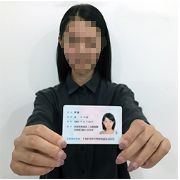 （4）应届生须提供“教育部学籍在线验证报告”（有效验证期内）；（5）往届生须提供学历学位证书及“教育部学历证书电子注册备案表”或“教育部学历认证报告”原件；（6）境外学历的考生提供教育部留学服务中心《国（境）外学历学位认证书》原件；（7）自考生须提供自考准考证；（8）“退役大学生士兵”专项计划考生须提供“入伍批准书”和“退出现役证”原件；（9）思想品德考核表（思想政治情况表须由考生学习、工作或档案所在单位填写本表，并签字、盖章后，由考生通过复试平台上传；应届考生由学习所在单位出具考核意见，其他考生由工作所在单位或人事档案托管单位出具考核意见）。2．附加材料（PDF2）（如因疫情原因无法提供下列材料者，入学后将原件交至各招生单位审核）   （1）本科阶段成绩单；  （2）大学英语四六级成绩单；  （3）科研成果佐证材料以及校级以上学科竞赛获奖证书；  （4）二级招生单位要求的其他材料。复试资格审查不符合规定者，不予复试。（二）考生诚信承诺书考生本人须签署《南通大学诚信网络远程复试承诺书》（研究生院网站下载），承诺所提交全部材料真实和复试过程诚实守信，并在规定时间内将扫描件或照片上传，在入学后将原件交至各招生单位。（三）思想政治素质和品德考核拟录取名单确认后，考生须在规定时间邮寄《南通大学20  级硕士研究生思想品德考核表》到各招生单位。提交复试材料要求、复试名单、复试时间安排由各招生单位公布，具体详见各招生单位网站，请考生耐心等待。四、网络远程在线复试注意事项（一）复试是国家研究生招生考试的一部分，按照研究生招生考试相关保密管理规定，任何人员和机构（学校授权除外）不得对复试过程录音录像、拍照、截屏或者网络直播，不得传播试题等复试内容，复试全程只允许考生一人在复试房间，禁止他人进出。若有违反，视同作弊，取消考试资格、取消成绩、取消录取资格等，考生承担由此造成的一切后果。（二）诚信复试。认真阅读教育部《2022年全国硕士研究生招生工作管理规定》、《国家教育考试违规处理办法》、《中华人民共和国刑法修正案（九）》、《普通高等学校招生违规行为处理暂行办法》以及《南通大学2022年硕士研究生招生复试录取工作办法》《南通大学网络远程复试考场规则》发布的相关招考信息。2022年拟录取的硕士研究生入学后，我校将对所有考生进行全面复查，如确有必要将对相关考生再次组织复试。复查不合格者，不予注册学籍。情节严重的，移交有关部门调查处理。（三）考生应在各招生单位规定的时间参加网络复试设备及平台测试，确保设备功能、复试环境等满足学校要求。各招生单位硕士研究生招生复试工作实施细则、复试名单等将在研究确定后第一时间通过学院网站对外发布，请考生密切关注，耐心等待复试通知，调整心态，认真备考。